CLAAP EVIDENCE (2016-17)SYBA – REGIONAL GEOGRAPHY OF GOA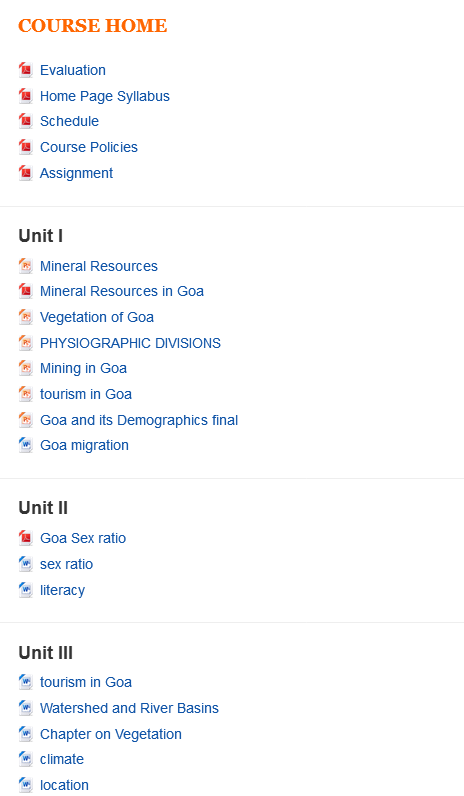 TYBA – GEOGRAPHY OF URBAN SETTLEMENT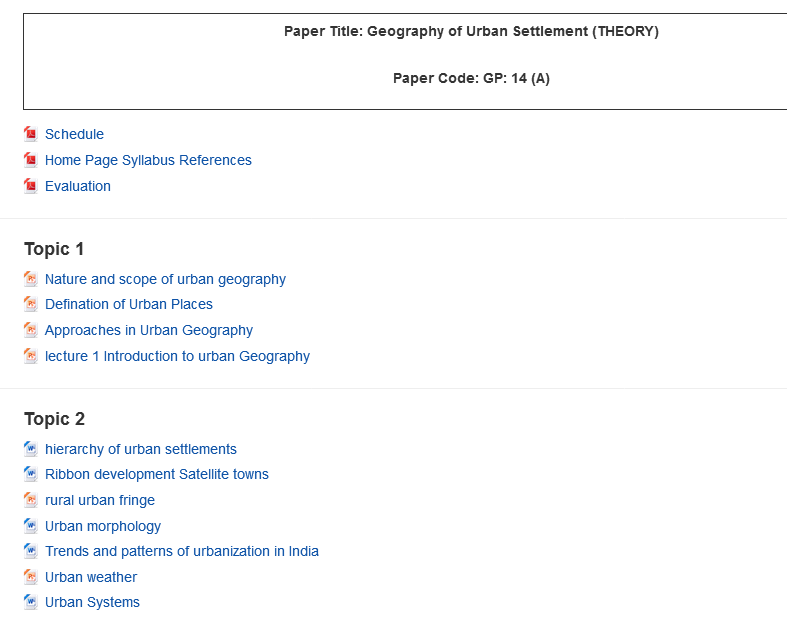 SYBA- REGIONAL GEOGRAPHY OF GOA (PRACTICALS)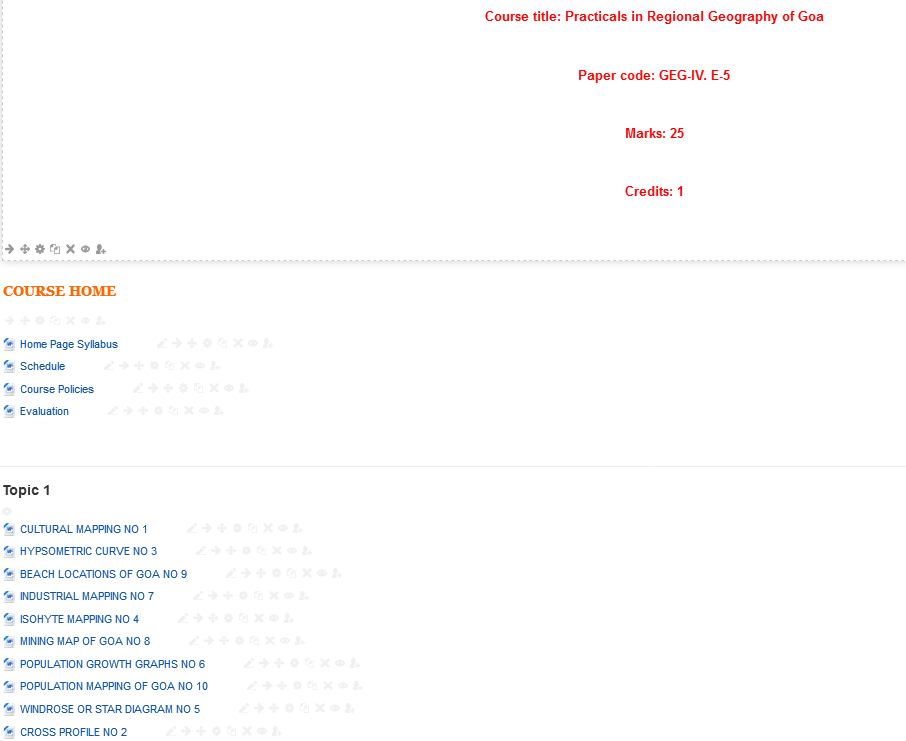 SYBSC- WATERSHED MANAGEMENT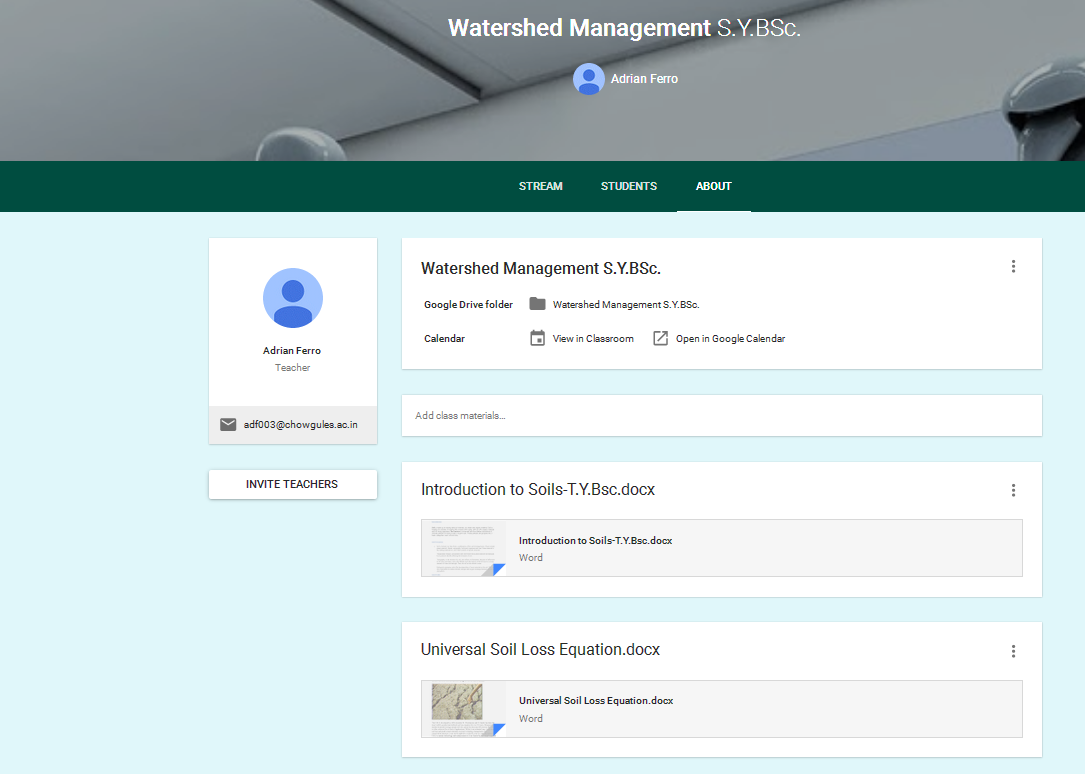 ENVIRONMENTAL STUDIES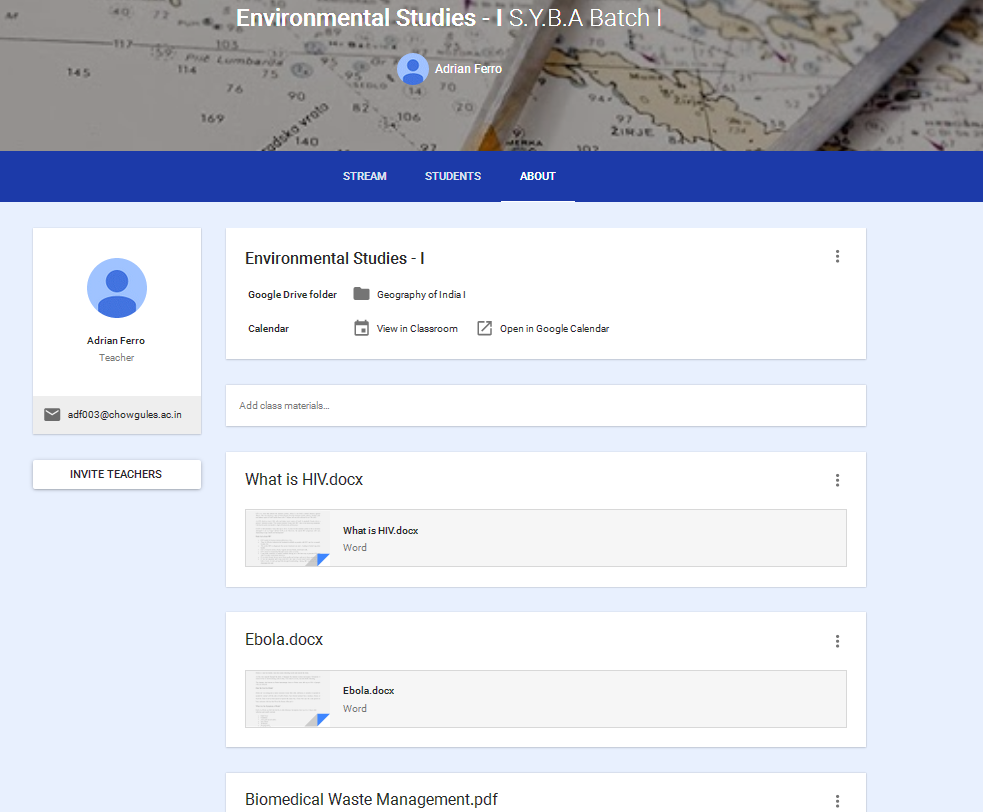 